Příloha – Dotazníky pro oceňování služeb knihovenDotazník pro Výzkum mezi čtenáři MKP 2012Výzkum mezi čtenáři MKP 2012Vážené čtenářky, vážení čtenáři,
chtěli bychom vás požádat o vyplnění online dotazníku.
Často se říká, že „knihovny poskytují společnosti neocenitelné služby“. To je na jednu stranu pro knihovny velká pochvala, ale na druhou zase velká komplikace, když se diskutuje o tom, jakou finanční podporu by knihovny zasluhovaly a kolik se reálně ušetří snížením jejich rozpočtu a omezením služeb.
V řadě zemí si již knihovníci problém „neocenitelných služeb“  uvědomili a pokusili se s pomocí ekonomů vyčíslit, jakou hodnotu knihovny společnosti přinášejí v porovnání s tím, kolik jejich provoz stojí. V České republice se o totéž pokouší Městská knihovna v Praze - s podporou Ministerstva kultury ČR a ve spolupráci s Univerzitou Pardubice.
Tento dotazník slouží právě k tomu, aby se podařilo pomocí ekonomického modelu vyčíslit "hodnotu" služeb, které Městská knihovna v Praze poskytuje.
Jsme si vědomi toho, že část otázek je spekulativních a je velmi obtížné na ně odpovědět, přesto se o to prosím pokuste.

Děkujeme za spolupráci a přejeme příjemný čas s knihou.

Vaše Městská knihovna v Praze
www.mlp.cz1 Jaký je váš věk? …let 2 Jste: Žena Muž 3 Jaké je vaše nejvyšší dosažené vzdělání? Základní nebo vyučen, bez maturity Střední s maturitou Pomaturitní nástavba Vyšší odborná škola Vysokoškolské 4 Jste v současné době ekonomicky aktivní? Ekonomicky aktivní – zaměstnanec, OSVČ apod. Důchodkyně/důchodce Student/studentka Žena/muž v domácnosti, na mateřské/rodičovské dovolené Jiné 5 Jak často navštěvujete prostory knihovny? Denně Několikrát za týden Asi jednou týdně Asi jednou za 14 dní Asi jednou za 3 týdny Asi jednou měsíčně Asi jednou za 2 měsíce Asi jednou čtvrtletně Asi jednou za půl roku Méně často než jednou za půl roku 6 Kolik knížek (CD, map atd.) si odhadem  průměrně vypůjčíte za 1 měsíc? … knížek (CD, map atd.) 7 Kolik času jste strávil/a v knihovně během vaší poslední návštěvy? … minut 8 S kolika knihami (časopisy, mapami apod.) jste odhadem pracoval/a při vaší poslední návštěvě v knihovně, například jste je prolistoval/a či čet/la? Nepočítejte v to prosím knihy (časopisy) atd., které jste si pak půjčil/a domů. … 9 Jaký z výroků nejlépe vystihuje okolnosti vaší poslední návštěvy knihovny? Jel/a jsem jen do knihovny. Jel/a jsem hlavně do knihovny a po cestě zařídil/a i něco jiného Jel/a jsem hlavně někam jinam (do školy nebo ze školy, práce apod.) a po cestě se zastavil/a v knihovně. Jel/a jsem do knihovny i někam jinam, ale bylo to pro mě stejně důležité. Jiné 10 Pokud byste neměl/a přístup do knihovny, zkomplikovalo by vám to nějak život? Určitě ano, byla by to velká komplikace Spíše ano, byla by to komplikace Spíše ne, nebyla by to komplikace Určitě ne, to by nebyl žádný problém 11 Když zvážíte výpůjčky či další informace, které jste získal/a při vaší poslední návštěvě, ušetřila vám knihovna peníze? Ano Ne Nerozumím otázce 12 Kolik korun vám knihovna takto ušetřila? (Pozn. Otázka se v online otazníku zobrazuje pouze tehdy, pokud: Q11=Ano) … Kč 13 Pokud byste nemohl/a využívat služeb knihovny a musel/a využít nějakou alternativu, jaké byste s tím měl/a náklady?Započítejte prosím např. cestovné, cenu za přístup k materiálům apod. za celý rok.… Kč za rok Následující otázky jsou obtížnější a náročné na představivost, přesto se na ně prosím pokuste odpovědět. 14 Pokud byste mohl/a mít daně nižší o roční příspěvek zaplacený knihovně, v jaké výši byste byl/a ochotný/á knihovně přispívat? … Kč Nápověda: Vámi placené daně by byly nižší o příspěvek zaplacený přímo knihovně. 15 Představte si, že byste mohl/a rozhodovat o tom, jak se naloží s 10 000 Kč z vámi placených daní. Tuto částku byste mohl/a rozdělit libovolně mezi neziskové organizace jako jsou školy, divadla, galerie, ZOO, charita apod.Pokud by byla tato možnost, připsal/a byste něco z této částky knihovně?Ne Ano Nedokážu odpovědět Nerozumím otázce Nápověda: Tuto částku - 10 000 Kč - byste mohl/a rozdělit mezi libovolné neziskové organizace. 16 Pokud by tedy byla tato možnost, kolik korun z celkem 10 000 Kč byste připsal/a knihovně?(Pozn. Otázka se v online otazníku zobrazuje pouze tehdy, pokud: Q15=Ano) … Kč z 10 000 Kč Nápověda: Tuto částku - 10 000 Kč - byste mohl/a rozdělit mezi libovolné neziskové organizace. 17 Knihovna je nyní financována z rozpočtu hlavního města Prahy. Když rozpočítáme současné náklady mezi všechny čtenáře, vychází to na 1 400,- Kč na 1 čtenáře.
Představte si, že by se zcela změnil systém financování knihovny a knihovna by byla financována pouze z ročních členských příspěvků od čtenářů. Byl/a byste ochotný/á platit tuto částku, tedy 1 400,- Kč za rok? Ne, tuto částku - 1 400,- Kč ročně - bych nebyl/a ochotný/á zaplatit Ano, tuto částku - 1 400,- Kč ročně - bych byl/a ochotný/á zaplatit Nedokáži odpovědět Nerozumím otázce Nápověda: V této částce je zahrnut i současný roční poplatek.
Odpověď na tuto otázku potřebujeme pro to, abychom mohli vytvořit ekonomický model "hodnoty" knihovny a jejích služeb. Není třeba se obávat, že financování knihovny náhle ustane. Pro potřeby této otázky však předpokládejme, že pokud by knihovna z příspěvků nezískala dost peněz na svůj provoz, přestala by existovat.18 A byl/a byste ochotný/á v této situaci ročně platit i vyšší částku na fungování knihovny? (Pozn. Otázka se v online otazníku zobrazuje pouze tehdy, pokud: Q17=Ano, tuto částku - 1 400,- Kč ročně - bych byl/a ochotný/á zaplatit)Ne, vyšší částku než 1 400,- Kč ročně bych nebyl/a ochotný/á zaplatit Ano, byl/a bych ochotný/á platit: Nápověda: V této částce je zahrnut i současný roční poplatek. Pro potřeby této otázky předpokládejme, že pokud by knihovna z příspěvků nezískala dost peněz na svůj provoz, přestala by existovat. 19 A jakou částku byl/a byste ochotný/á v této situaci ročně platit na fungování knihovny? (Pozn. Otázka se v online otazníku zobrazuje pouze tehdy, pokud: Q17= Ne, tuto částku - 1 400,- Kč ročně - bych nebyl/a ochotný/á zaplatit)… KčNápověda: V této částce je zahrnut i současný roční poplatek 60,- Kč. Pro potřeby této otázky předpokládejme, že pokud by knihovna z příspěvků nezískala dost peněz na svůj provoz, přestala by existovat. 20 Představte si, že knihovna přestala přijímat nové čtenáře, ale stávající čtenáři mohou převést svoji legitimaci na začátku každého roku na někoho jiného, kdo bude místo nich využívat služby knihovny.Jakou nejmenší částku byste přijal/a za to, že byste převedl/a na 1 rok členství v knihovně na někoho jiného?…Nápověda: Legitimaci do knihovny (členství v MKP) byste mohl/a převést pouze na 1 rok, po celý rok byste pak nemohl/a využívat služeb knihovny, ale v dalším roce byste opět získal/a novou.
Je důležité odpovědět na tuto otázku, abyste nám pomohl/a vypočítat "hodnotu" knihovny a jejích služeb. 21-29 Které z následujících služeb knihovny jste využil/a v posledních 12 měsících? VÝPŮJČNÍ SLUŽBY - PŮJČOVÁNÍ DOMŮ Půjčení knihy, časopisu, CD vyhledaných bez pomoci knihovníka Půjčení knihy, časopisu, CD ze skladu, vyhledaných s pomocí knihovníka VÝPŮJČNÍ SLUŽBY - V KNIHOVNĚ (prezenční) Četba knihy, novin či časopisů, studium dokumentů apod. v knihovně - vyhledaných samostatně Četba knihy, novin či časopisů, studium dokumentů apod. v knihovně - vyhledaných s pomocí knihovníka KOPÍROVÁNÍ A TISK Kopírování nebo tisk dokumentů (samoobslužný či s pomocí knihovníka) DIGITÁLNÍ SLUŽBY - v prostorách knihovny Vyhledávání v katalogu na počítačích v knihovně (Koniáš) Využití odborných elektronických databází (např. Proquest, EBSCO, Anopress, Newton) na počítačích v knihovně nebo v prostorách knihovny (kromě použití knihovního katalogu Koniáš) Čtení e-knih a dalších elektronických dokumentů na počítačích v knihovně nebo v prostorách knihovny Využití počítačů v knihovně pro přístup na internet, nebo pro kancelářské aplikace, úpravu multimediálních souborů apod. (nikoli pro práci s katalogy a databázemi) DIGITÁLNÍ SLUŽBY mimo prostory knihovny Vyhledávání v katalogu na webových stránkách MKP (Koniáš na www.mlp.cz) Stažení e-knih z webových stránek MKP Stažení nebo prohlížení článků a dalších elektronických dokumentů z odborných elektronických databází (např. Proquest, EBSCO) přes webové stránky MKP (kromě použití knihovního katalogu Koniáš) INFORMACE, REŠERŠE Vyhledávání v lístkovém nebo papírovém katalogu v knihovně Požádání knihovníka o pomoc s nalezením nějaké informace v knihovně či na internetu, zjištění nějakého faktu (nikoli dotaz ke službám knihovny a knížkám v knihovně) Požádání e-mailem či telefonicky o pomoc s nalezením nějaké informace, zjištění nějakého faktu (nikoli dotaz ke službám knihovny a knížkám v knihovně) KULTURNÍ A VZDĚLÁVACÍ AKCE Účast na vzdělávacím či kulturním programu v knihovně nebo na programu pořádaném knihovnou mimo prostory knihovny (např. na Světu knihy, Bambiriádě apod.) TECHNICKÉ SLUŽBY A DALŠÍ SLUŽBY Využití elektrických zásuvek pro vlastní počítač, tablet či podobné zařízení Použití wifi připojení v knihovně Využití dalšího technického vybavení knihovny - přehrávače, digitální piano, herní konzole apod. Využití MKP pro služby týkající se Opencard POBYT V KNIHOVNĚ Pobyt v knihovně pro osobní relaxaci a odpočinek (tedy čas strávený v knihovně navíc nad čas nezbytný pro vyřízení výpůjček a dalších výše zmíněných služeb knihovny) Pobyt v knihovně pro studium jiných dokumentů než materiálů knihovny (např. studium vlastních donesených materiálů) Setkání a povídání se známými apod. v knihovně 30-38 Nakolik jsou pro vás následující služby knihovny důležité? Pokuste se je prosím ohodnotit na stupnici od 1 do 5.1 = Velmi důležité 5= Zcela nedůležité VÝPŮJČNÍ SLUŽBY - PŮJČOVÁNÍ DOMŮ VÝPŮJČNÍ SLUŽBY - V KNIHOVNĚ (prezenční) KOPÍROVÁNÍ A TISK DIGITÁLNÍ SLUŽBY - v prostorách knihovny DIGITÁLNÍ SLUŽBY mimo prostory knihovny INFORMACE, REŠERŠE KULTURNÍ A VZDĚLÁVACÍ AKCE TECHNICKÉ SLUŽBY A DALŠÍ SLUŽBY POBYT V KNIHOVNĚ 39-52 Toto je již předposlední stránka výzkumu.Představte si, že by se zcela změnil systém financování MKP a MKP by byla financována pouze za to, jaké služby za rok čtenářům poskytne, a čtenáři by za tyto služby přímo platili nějaký poplatek. Kdybyste měl/a za každou ze služeb něco zaplatit, jakou částku byste byl/a ochotný/á zaplatit nejvýše za:VÝPŮJČNÍ SLUŽBY - PŮJČOVÁNÍ DOMŮ Půjčení knihy, časopisu, CD vyhledaných bez pomoci knihovníka 	Za 1 výpůjčku: … KčPůjčení knihy, časopisu, CD ze skladu, vyhledaných s pomocí knihovníka 	Za 1 výpůjčku: … KčVÝPŮJČNÍ SLUŽBY - V KNIHOVNĚ (prezenční) Četba knihy, novin či časopisů, studium dokumentů apod. v knihovně - vyhledaných samostatně  	Za 1 výpůjčku: … KčČetba knihy, novin či časopisů, studium dokumentů apod. v knihovně - vyhledaných s pomocí knihovníka 	Za 1 výpůjčku: … KčKOPÍROVÁNÍ A TISK Kopírování nebo tisk dokumentů (samoobslužný či s pomocí knihovníka) 	Za 1 stranu: … Kč DIGITÁLNÍ SLUŽBY - v prostorách knihovny Vyhledávání v katalogu na počítačích v knihovně (Koniáš) Za nalezení 1 potřebného záznamu: … KčVyužití odborných elektronických databází (např. Proquest, EBSCO, Anopress, Newton) na počítačích v knihovně nebo v prostorách knihovny (kromě použití knihovního katalogu) 	Za 10 minut přístupu: … Kč Čtení e-knih a dalších elektronických dokumentů na počítačích v knihovně nebo v prostorách knihovny  	Za 10 minut přístupu: … KčVyužití počítačů v knihovně pro přístup na internet, nebo pro kancelářské aplikace, úpravu multimediálních souborů apod. (nikoli pro práci s katalogy a databázemi) Za 30 minut přístupu: … Kč45 [P16E1]DIGITÁLNÍ SLUŽBY mimo prostory knihovny Vyhledávání v katalogu na webových stránkách MKP (Koniáš na www.mlp.cz) Za nalezení 1 potřebného záznamu: … KčStažení e-knih z webových stránek MKP  		Za 1 dokument: … KčStažení nebo prohlížení článků a dalších elektronických dokumentů z odborných elektronických databází (např. Proquest, EBSCO) přes webové stránky MKP (kromě použití knihovního katalogu Koniáš) 		Za 1 dokument: … Kč INFORMACE, REŠERŠE Vyhledávání v lístkovém nebo papírovém katalogu v knihovně 	Za nalezení 1 potřebného záznamu: … KčPožádání knihovníka o pomoc s nalezením nějaké informace v knihovně či na internetu, zjištění nějakého faktu (nikoli dotaz ke službám knihovny a knížkám v knihovně) 		Za 5 minut asistence knihovníka: … KčPožádání e-mailem či telefonicky o pomoc s nalezením nějaké informace, zjištění nějakého faktu (nikoli dotaz ke službám knihovny a knížkám v knihovně) 		Za 5 minut asistence knihovníka: … Kč KULTURNÍ A VZDĚLÁVACÍ AKCE Účast na vzdělávacím či kulturním programu v knihovně nebo na programu pořádaném knihovnou mimo prostory knihovny (např. na Světu knihy, Bambiriádě apod.) 		Za 1 hodinu na akci: … Kč TECHNICKÉ SLUŽBY A DALŠÍ SLUŽBY Využití elektrických zásuvek pro vlastní počítač, tablet či podobné zařízení 		Za 30 minut: … KčPoužití wifi připojení v knihovně 		Za 30 minut: … KčVyužití dalšího technického vybavení knihovny - přehrávače, digitální piano, herní konzole apod. 	Za 30 minut: … KčVyužití MKP pro služby týkající se Opencard POBYT V KNIHOVNĚ Pobyt v knihovně pro osobní relaxaci a odpočinek, studium jiných dokumentů než materiálů knihovny nebo setkání a povídání se známými apod. (tedy čas strávený v knihovně navíc nad čas nezbytný pro vyřízení výpůjček a dalších výše zmíněných služeb knihovny) 	Za 30 minut: … KčZbývají již jen poslední 2 otázky. 53 Kolik osob žije ve vaší domácnosti? Počet dospělých (18 let a více):  Počet dětí (do 18 let věku): 54 Zvolte prosím kategorii, která odpovídá čistému měsíčnímu příjmu celé vaší domácnosti: Méně než 15 tisíc Kč 15 000 Kč až 29 999 Kč 30 000 Kč až 44 999 Kč 45 000 Kč až 59 999 Kč 60 000 Kč až 74 999 Kč 75 000 Kč a více Nápověda: Pokud nechcete na tuto otázku odpovídat, ponechejte ji prosím bez odpovědi. 55 A úplně na závěr: pokud máte jakýkoli vzkaz či námět pro knihovnu, zde je prostor.Uvědomujeme si, že některé otázky v tomto dotazníku jsou kontroverzní a mohou vzbudit obavy či znepokojení. Více informací o tomto výzkumném projektu naleznete na webu knihovny.

Upozornění: všechny odpovědi budou hromadně anonymně zpracovány a na váš podnět vám nebudeme moci adresně odpovědět. Proto pokud máte konkrétní dotaz či námět, na který byste chtěli dostat odpověď, napište prosím e-mail na knihovna@mlp.cz, nebo využijte kontaktní formulář na adrese: http://www.mlp.cz/cz/kontakty/napiste-nam/ .
Nezapomeňte prosím na závěr kliknout na tlačítko ODESLAT!Děkujeme!Vaše Městská knihovna v Praze
www.mlp.czDotazník pro srovnávací výzkumy mezi čtenáři městských knihoven v Táboře, Kutné Hoře a Uherském HradištiK ověření výsledků hlavního výzkumného šetření byla provedena i další šetření v jiných městech České republiky. Konkrétně byly průzkumy realizovány v těchto knihovnách: Městská knihovna Tábor, Městská knihovna Kutná Hora, Knihovna BBB Uherské Hradiště.V těchto knihovnách byl použit shodný dotazník jako v MKP, došlo k těmto změnám:1) změněn název knihovny apod. v úvodním a závěrečném textu i ve znění otázek,2) otázky na služby knihovny byly přizpůsobeny službám, které daná knihovna skutečně poskytuje, tedy některé služby byly odstraněny, jiné přidány,3) ot. 17 -19 byly přeformulovány. Cílem bylo přenést situaci mimo veřejné knihovny. Po testování jsme zvolili tuto formulaci:17 Představte si, že jste se přestěhoval/a do města, ve kterém není žádná veřejná knihovna. Veřejnou knihovnu ve městě ale již roky nahrazuje soukromý antikvariát vedený osvíceným panem antikvářem.Za poplatek ve výši 1 400,- Kč ročně si můžete neomezeně v antikvariátu knihy půjčovat podobně jako nyní ve veřejné knihovně, dokonce díky velkým prostorám je počet knížek a časopisů podobně rozsáhlý jako ve vaší knihovně. Roční poplatek je ale 1 400,- ročně – podle tvrzení antikváře to jsou jeho skutečné náklady rozpočítané na jednoho čtenáře.Pokud si představíte tuto situaci, půjčoval/a byste si v tomto antikvariátu? Ne, při poplatku 1 400,- Kč ročně bych si v tomto antikvariátu knížky nepůjčoval/a Ano, půjčoval/a bych si v tomto antikvariátu, i když by to stálo 1 400,- Kč ročně Nedokáži odpovědět Nerozumím otázce 18 A byl/a byste ochotný/á v této situaci ročně přispět antikvariátu i vyšší částkou na jeho fungování? (Pozn. Otázka se v online otazníku zobrazuje pouze tehdy, pokud: Q17=Ano…)Ne, vyšší částku než 1 400,- Kč ročně bych nebyl/a ochotný/á zaplatit Ano, byl/a bych ochotný/á platit:  19 A byl/a byste ochotný/á v této situaci platit nějakou nižší částku? Pokud ne, ponechejte bez odpovědi. Pokud ano, uveďte prosím, jakou částku byste byl/a ochotný/á platit ročně za půjčování v tomto antikvariátu: (Pozn. Otázka se v online otazníku zobrazuje pouze tehdy, pokud: Q17=Ne…)… Kč Dotazník pro výzkum výpůjček v MKPVážené čtenářky, vážení čtenáři,chtěli bychom vás požádat o vyplnění online dotazníku. Jeho vyplnění vám zabere maximálně 5 minut.Často se říká, že „knihovny poskytují společnosti neocenitelné služby“. To je na jednu stranu pro knihovny velká pochvala, ale na druhou zase velká komplikace, když se diskutuje o tom, jakou finanční podporu by knihovny zasluhovaly a kolik se reálně ušetří snížením jejich rozpočtu a omezením služeb.V řadě zemí si již knihovníci problém „neocenitelných služeb“ uvědomili a pokusili se s pomocí ekonomů vyčíslit, jakou hodnotu knihovny společnosti přinášejí v porovnání s tím, kolik jejich provoz stojí. V České republice se o totéž pokouší Městská knihovna v Praze - s podporou Ministerstva kultury ČR a ve spolupráci s Univerzitou Pardubice.Tento dotazník je dílčí částí projektu a slouží k tomu, aby řešitelé mohli pomocí ekonomického modelu vyčíslit, jakou "hodnotu" má pro čtenáře konkrétní výpůjčka. Otázky v dotazníku se týkají jedné konkrétní knihy, CD, mapy apod., kterou jste si z Městské knihovny v Praze vypůjčili. Vaše výpůjčka byla vybrána zcela náhodně a všechny odpovědi budou zpracovávány anonymně.Pro rozeslání emailových pozvánek jsme museli provázat vaši emailovou adresu s konkrétní výpůjčkou, které se dotazník týká. Chtěli bychom vás ujistit, že vaše odpovědi budou nadále zpracovány hromadně a vaše odpovědi nebudou spojeny s vašimi osobními údaji.Často slýcháme výhradu, že otázky se točí „pouze kolem peněz“. Ano, je tomu tak, dotazník je vytvořen pro účely „ekonomického“ projektu.Názory čtenářů na své služby knihovna pravidelně zjišťuje pomocí panelu čtenářů. Prostor pro váš názor na služby knihovny najdete v úplném závěru dotazníku, v poslední otázce.Jsme si vědomi toho, že část otázek je spekulativních, neobvyklých  a je těžké na ně odpovědět, přesto se o to prosím pokuste. Výsledky průzkumu mohou v budoucnu knihovnám velmi pomoci. Děkujeme!Vaše Městská knihovna v Praze
http://www.mlp.cz Více informací o výzkumném projektu: článek Vyplatí se veřejná knihovna?Více informací o dalších výzkumech v knihovně: Jaké byly výsledky šetření a jak se odrazily v činnosti knihovny se můžete dočíst v článku „Zeptali jsme se v roce 2012.Většina otázek se bude týkat jedné vaší konkrétní výpůjčky, kterou jsme náhodně vybrali ze všech výpůjček našich čtenářů. Konkrétně jde o tento titul:Název:  …….    Autor: …………. Odkaz na www stránky titulu v katalogu MKP naleznete zde.Nemusí se jednat jen o knihu, ale také o CD, časopis, mapu apod. Dále budeme pro zjednodušení této výpůjčce říkat jen „tento titul“, bez ohledu na to, jestli se jednalo o knihu, CD, časopis apod. 1. Jaká z následujících možností nejlépe vystihuje důvod výpůjčky tohoto titulu? Odpočinek, zábava, čtení pro radost Rozvoj zájmové činnosti, koníčků či společenských aktivit Řešení osobních otázek a problémů (vedení domácnosti …) Školní studium a související povinnosti (jako student, žák) Školní studium a související povinnosti (jako učitel) Pracovní povinnosti a úkoly (ať jako zaměstnanec či podnikatel) Jiné  2. Jaká z následujících možností nejlépe odpovídá okolnostem při půjčení tohoto titulu? Chtěl/a jsem si půjčit právě tento konkrétní titul. Chtěl/a jsem si půjčit nějaký titul tohoto autora, nebo z tohoto oboru či žánru, nevěděl/a jsem přesně jaký. Na tento titul jsem narazil/a náhodou. Nic z výše uvedeného, uveďte prosím:  3. Odkud jste se o tomto titulu dozvěděl/a? Na regálu v knihovně Od knihovníka Od rodiny, přátel, známých V knihkupectví Ve škole či zaměstnání Z médií (televize, noviny, rozhlas, internet atd.) Z webu MKP Ze sociálních sítí (Facebook, Twitter, Bookfan, Baila, Goodreads apod.) Znám jiné knihy tohoto autora Jiné: 4. Pokuste se prosím odhadnout, kolik času jste již strávil/a či ještě strávíte čtením (studiem, poslechem či jiným využitím) tohoto titulu, než jej zase vrátíte? Uveďte odhadovaný celkový čas v hodinách: … hodin Nápověda: Nezáleží na tom, jestli titul budete číst doma, či kdekoliv jinde. Pokud jste titul četl/a či budete číst delší dobu, zkuste prosím odhadnout délku v hodinách (nikoli např. ve dnech či týdnech). Můžete uvést i desetinné číslo. Pokud se jedná o titul, ke kterému se vracíte (již jste s ním pracoval/a dříve), uveďte prosím jen čas v rámci této výpůjčky. Pokud nemůžete či nechcete odpovědět, ponechejte prosím otázku bez odpovědi.2Otázky se týkají tohoto titulu:  Název:  …….    Autor: …………. Odkaz na www stránky titulu v katalogu MKP naleznete zde.5. Jak přínosné pro vás bylo vypůjčení tohoto titulu na stupnici od 1 do 5? 1 - Zcela nepodstatné 2 3 4 5 - Naprosto zásadní Nerozumím otázce Nedokážu odpovědět Zde uveďte komentář: ... 6A. Pokud byste neměl/a přístup do MKP (například protože by knihovna byla dlouhodobě uzavřena), snažil/a byste se tento nebo nějaký obdobný titul získat nějak jinak? (Pozn. Otázka se v online otazníku zobrazuje pouze tehdy, pokud: Q2 se nerovná “Chtěl/a jsem si půjčit právě tento konkrétní titul.“) Ano Ne Nerozumím otázce Nedokážu odpovědět 6B. Pokud byste neměl/a přístup do MKP (například protože by knihovna byla dlouhodobě uzavřena), snažil/a byste se tento titul získat nějak jinak? (Pozn. Otázka se v online otazníku zobrazuje pouze tehdy, pokud: Q2=“Chtěl/a jsem si půjčit právě tento konkrétní titul.“)Ano Ne Nerozumím otázce Nedokážu odpovědět 7. Pokud byste se snažil/a tento titul sehnat jinak, jak byste postupoval/a? Zaškrtněte prosím všechny možnosti, které byste zvažoval/a: (Pozn. Otázka se v online otazníku zobrazuje pouze tehdy, pokud: Q6A nebo Q6B = „Ano“) Pokusit se koupit elektronickou verzi (e-book) 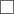  Pokusit se koupit v knihkupectví či v e-shopu (zaškrtněte, i pokud víte, že titul momentálně v prodeji není – zajímá nás ochota zaplatit cenu nového exempláře)  Pokusit se koupit na internetových aukcích (Aukro, eBay apod.)  Pokusit se koupit v antikvariátu.  Pokusit se vypůjčit od známých, rodiny, spolužáků apod.  Pokusit se získat knihu na internetu zdarma  Vypůjčit v jiné knihovně než v MKP.  Jiná možnost:: 8. Pokud byste se snažil/a tento titul sehnat, kolik nejvýše času byste byl/a ochoten/na jednotlivým způsobům věnovat? Uveďte čas v hodinách: (Pozn. Otázka se v online otazníku zobrazuje pouze tehdy, pokud: Q6A nebo Q6B = „Ano“)Pokusit se koupit elektronickou verzi (e-book): Pokusit se koupit v knihkupectví či v e-shopu: Pokusit se koupit na internetových aukcích (Aukro, eBay apod.): Pokusit se koupit v antikvariátu: Pokusit se vypůjčit od známých, rodiny, spolužáků apod.: Pokusit se získat knihu na internetu zdarma:Vypůjčit v jiné knihovně než v MKP:Jiná možnost: Nápověda: Vyplňte prosím pouze relevantní možnosti, které byste nejspíše vyzkoušel/a. Vyplňte prosím pouze počet hodin – případný komentář budete moci doplnit níže.9. Pokud byste se snažil/a tento titul sehnat, jaké náklady s tím spojené byste byl/a nejvýše ochoten/na zaplatit? Uveďte částku v korunách: (Pozn. Otázka se v online otazníku zobrazuje pouze tehdy, pokud: Q6A nebo Q6B = „Ano“)Pokusit se koupit elektronickou verzi (e-book): Pokusit se koupit v knihkupectví či v e-shopu: Pokusit se koupit na internetových aukcích (Aukro, eBay apod.): Pokusit se koupit v antikvariátu: Pokusit se vypůjčit od známých, rodiny, spolužáků apod.:Pokusit se získat knihu na internetu zdarma:Vypůjčit v jiné knihovně než v MKP:Jiná možnost: Nápověda: Vyplňte prosím pouze relevantní možnosti, které byste nejspíše vyzkoušel/a. Vyplňte prosím pouze částku v Kč – případný komentář budete moci doplnit níže.9B. Zde můžete připojit svůj komentář k předchozím otázkám. 3Otázky se týkají tohoto titulu: Název:  …….    Autor: …………. Odkaz na www stránky titulu v katalogu MKP naleznete zde.10. Pokud by se vám nepodařilo žádným způsobem titul sehnat, zkomplikovalo by vám to nějak život? (Pozn. Otázka se v online otazníku zobrazuje pouze tehdy, pokud: Q6A nebo Q6B = „Ano“)Určitě ano, byla by to velká komplikace Spíše ano, byla by to komplikace Spíše ne, nebyla by to komplikace Určitě ne, to by nebyl žádný problém Nerozumím otázce Nedokážu odpovědět 11. Pokuste se prosím důsledky této komplikace ocenit v penězích. Zkuste tedy stanovit subjektivní odhad škody způsobené tím, že by se vám titul nepodařilo žádným způsobem získat. (Pozn. Otázka se v online otazníku zobrazuje pouze tehdy, pokud: Q10 = 1-4)… Kč Nápověda: Vyplňte prosím pouze částku v Kč – případný komentář budete moci doplnit níže.12. Představte si, že tento titul není k dispozici v MKP ani v žádné jiné knihovně, nemá ji nikdo z vašeho okolí a ani není nikde v prodeji. Našel/a jste pouze jeden jediný exemplář, který je k dispozici v jednom antikvariátu. Jakou úplně nejvyšší částku byste byl/a ochoten/na za titul zaplatit? … Kč Nápověda: Vyplňte prosím pouze částku v Kč – případný komentář budete moci doplnit níže. 13. Představte si, že majitel antikvariátu není ochoten vám tento jediný exemplář prodat, protože jej už slíbil jinému zájemci. Je ale ochoten vám jej za úplatu na měsíc půjčit (pronajmout). Jakou úplně nejvyšší částku byste byl/a ochoten/na za vypůjčení zaplatit? … Kč Nápověda: Vyplňte prosím pouze částku v Kč – případný komentář budete moci doplnit níže. 14. Zde můžete připojit svůj komentář k předchozím otázkám. … Závěrem již jen několik otázek pro statistické zpracování. 15 Jaký je váš věk? … let 16 Jste: Žena Muž 17 Jaké je vaše nejvyšší dosažené vzdělání? Základní nebo vyučen, bez maturity Střední s maturitou Pomaturitní nástavba Vyšší odborná škola Vysokoškolské 18 Jaká z možností nejlépe vystihuje vaši situaci? Ekonomicky aktivní – zaměstnanec, OSVČ apod. Důchodkyně/důchodce Student/studentka Žena/muž v domácnosti, na mateřské/rodičovské dovolené Jiné 19 Zvolte prosím kategorii, která odpovídá čistému měsíčnímu příjmu celé vaší domácnosti: Méně než 15 tisíc Kč 15 000 Kč až 29 999 Kč 30 000 Kč až 44 999 Kč 45 000 Kč až 59 999 Kč 60 000 Kč až 74 999 Kč 75 000 Kč a více Nápověda: Pokud nechcete na tuto otázku odpovídat, ponechejte ji prosím bez odpovědi. 20 Kolik osob žije ve vaší domácnosti? Počet dospělých (18 let a více):  …..Počet dětí (do 18 let věku):  ……….Nápověda: Pokud nechcete na tuto otázku odpovídat, ponechejte ji prosím bez odpovědi. Počet členů domácnosti je potřebný pro výpočty související s příjmovou kategorií celé domácnosti. 21 Uvědomujeme si, že některé otázky v tomto dotazníku jsou kontroverzní a mohou vzbudit obavy či znepokojení. Více informací o tomto výzkumném projektu naleznete na webu knihovny.Pokud chcete připojit komentář k tomuto dotazníku či průzkumu, zde je prostor. Případné náměty obecně ke službám knihovny napište prosím až v následující otázce. 22 A úplně na závěr: pokud máte jakýkoli vzkaz či námět pro knihovnu, zde je prostor.Upozornění: všechny odpovědi budou hromadně anonymně zpracovány a na váš podnět vám nebudeme moci adresně odpovědět. Proto pokud máte konkrétní dotaz či námět, na který byste chtěli dostat odpověď, napište prosím e-mail na knihovna@mlp.cz, nebo využijte kontaktní formulář na adrese: http://www.mlp.cz/cz/kontakty/napiste-nam/ .

Děkujeme za vaše odpovědi!Více informací o výzkumném projektu: článek Vyplatí se veřejná knihovna?Více informací o dalších výzkumech v knihovně: Jaké byly výsledky šetření a jak se odrazily v činnosti knihovny se můžete dočíst v článku „Zeptali jsme se v roce 2012.12345Půjčení knihy, časopisu, CD vyhledaných bez pomoci knihovníka 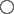 Půjčení knihy, časopisu, CD ze skladu, vyhledaných s pomocí knihovníka 12345Četba knihy, novin či časopisů, studium dokumentů apod. v knihovně - vyhledaných samostatněČetba knihy, novin či časopisů, studium dokumentů apod. v knihovně - vyhledaných s pomocí knihovníka 12345Kopírování nebo tisk dokumentů (samoobslužný či s pomocí knihovníka)12345Vyhledávání v katalogu na počítačích v knihovně (Koniáš) Využití odborných elektronických databází (např. Proquest, EBSCO, Anopress, Newton) na počítačích v knihovně nebo v prostorách knihovny (kromě použití knihovního katalogu Koniáš) Čtení e-knih a dalších elektronických dokumentů na počítačích v knihovně nebo v prostorách knihovny Využití počítačů v knihovně pro přístup na internet, nebo pro kancelářské aplikace, úpravu multimediálních souborů apod. (nikoli pro práci s katalogy a databázemi) 12345Vyhledávání v katalogu na webových stránkách MKP (Koniáš na www.mlp.cz) Stažení e-knih z webových stránek MKP Stažení nebo prohlížení článků a dalších elektronických dokumentů z odborných elektronických databází (např. Proquest, EBSCO) přes webové stránky MKP (kromě použití knihovního katalogu Koniáš)12345Vyhledávání v lístkovém nebo papírovém katalogu v knihovně Požádání knihovníka o pomoc s nalezením nějaké informace v knihovně či na internetu, zjištění nějakého faktu (nikoli dotaz ke službám knihovny a knížkám v knihovně) Požádání e-mailem či telefonicky o pomoc s nalezením nějaké informace, zjištění nějakého faktu (nikoli dotaz ke službám knihovny a knížkám v knihovně)12345Účast na vzdělávacím či kulturním programu v knihovně nebo na programu pořádaném knihovnou mimo prostory knihovny (např. na Světu knihy, Bambiriádě apod.) 12345Využití elektrických zásuvek pro vlastní počítač, tablet či podobné zařízení Použití wifi připojení v knihovně Využití dalšího technického vybavení knihovny - přehrávače, digitální piano, herní konzole apod. Využití MKP pro služby týkající se Opencard12345Pobyt v knihovně pro osobní relaxaci a odpočinek, studium jiných dokumentů než materiálů knihovny nebo setkání a povídání se známými apod. (tedy čas strávený v knihovně navíc nad čas nezbytný pro vyřízení výpůjček a dalších výše zmíněných služeb knihovny)